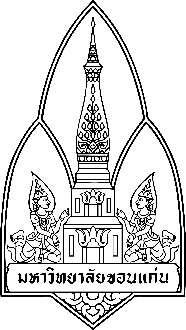 ที่ อว ...(ระบุรหัสหนังสือส่วนงาน) /	                       	    มหาวิทยาลัยขอนแก่น								    อำเภอเมือง จังหวัดขอนแก่น ๔๐๐๐๒หนังสือมอบอำนาจหนังสือฉบับนี้โดยมหาวิทยาลัยขอนแก่น  ตั้งอยู่เลขที่ ๑๒๓ หมู่ที่ ๑๖ ถนนมิตรภาพ อำเภอเมือง จังหวัดขอนแก่น โดย รองศาสตราจารย์ชาญชัย พานทองวิริยะกุล ตำแหน่ง รักษาการแทนอธิการบดีมหาวิทยาลัยขอนแก่น  ผู้ถือบัตรพนักงานในสถาบันอุดมศึกษา เลขที่ 203/2560 ออกให้โดย มหาวิทยาลัยขอนแก่น สำนักงานคณะกรรมการการอุดมศึกษา กระทรวงศึกษาธิการ เมื่อวันที่ 17 มีนาคม พ.ศ.2560 และบัตรหมดอายุวันที่ 16 มีนาคม พ.ศ.2566   ขอมอบอำนาจให้.........................................................ตำแหน่ง .................................................... สังกัด.............................................. คณะ..............................................    ผู้ถือบัตรพนักงานมหาวิทยาลัยในสถาบันอุดมศึกษา      เลขที่…………………...ออกให้โดย มหาวิทยาลัยขอนแก่น สำนักงานคณะกรรมการการอุดมศึกษา กระทรวงศึกษาธิการ.เมื่อวันที่.......................และบัตรหมดอายุวันที่………………. เป็นผู้มีอำนาจในการ ลงนามสัญญาจ้างและดำเนินโครงการ โดยมีรายละเอียดดังนี้		๑. ชื่อโครงการ..............................(โปรดระบุ)...................................................................................................	๒. ผู้ให้ทุน ..................................(โปรดระบุ)...................................................................................................	๓. งบประมาณ..............................(โปรดระบุ)...................................................................................................	๔. ระยะเวลาดำเนินการ……….…..(โปรดระบุ).....วัน/เดือน  ระหว่าง.... (โปรดระบุ)........ถึง... (โปรดระบุ).......	โดยให้นำเงินเข้าสู่ระบบการเงินของมหาวิทยาลัยขอนแก่น ก่อนดำเนินโครงการ และปฏิบัติให้เป็นไปตามระเบียบที่เกี่ยวข้อง ทั้งนี้ มหาวิทยาลัยขอนแก่น จะรับผิดชอบต่อการปฏิบัติงานใดๆ ตามที่ผู้รับมอบอำนาจได้กระทำไปภายในขอบเขตที่ได้รับมอบอำนาจดังกล่าวเท่านั้นให้ไว้  ณ  วันที่        เดือน                 พ.ศ.2562เพื่อเป็นหลักฐาน จึงได้ลงลายมือชื่อไว้เป็นสำคัญต่อหน้าพยานผู้มอบอำนาจ……………………………………………………………………(รองศาสตราจารย์ชาญชัย พานทองวิริยะกุล)					ผู้รับมอบอำนาจ...........................................................................		(..................................................................)พยาน...........................................................................................(..................................................................)พยาน...........................................................................................(..................................................................)